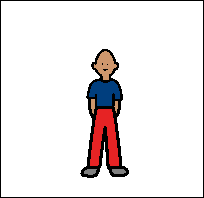 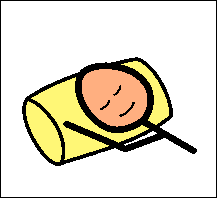 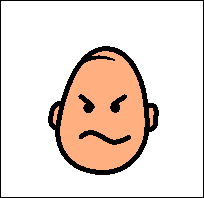 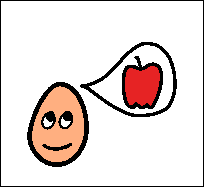 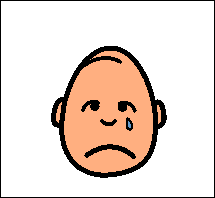 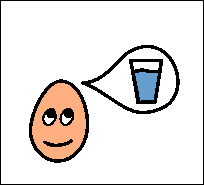 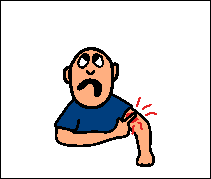 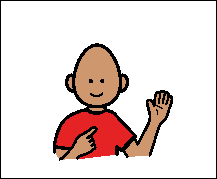 Raquel Fisher Barreiros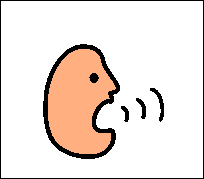 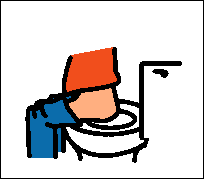 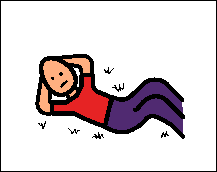 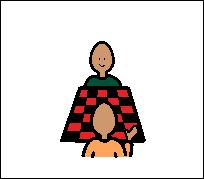 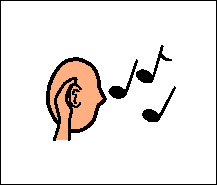 NOTA: Tabela que serviu de base ao livro, que a docente criou e, que o N. traz ao pescoço.Raquel Fisher Barreiros